Отчет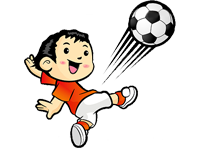  о проведении праздничного мероприятия, посвященного чествованию футбольной команды «МурБек - СДЮСШОР» сельского поселения ЕроккоСегодня славим наших футболистов —  Болельщиков, спортсменов, игроков!
        10 марта 2016 г. в МКОУ СОШ им. А.Я. Масаева чествовали победителей Зимнего первенства Кабардино-Балкарской Республики футбольную команду «МурБек-СДЮСШОР».   На мероприятии присутствовали: Заместитель главы администрации Лескенского района Барагунов Зубер Иосифович, начальник отдела культуры и по работе с молодежью Халишхова Марита Хажисмеловна, начальник отдела физической культуры и спорта Кажаров Арсен Аликович, глава сельского поселения Ерокко Барсоков Амурбек Залимханович, Спонсор футбольной команды Бекалдиев Мурат Анатольевич, жители села, учащиеся и работники школы.Присутствовавшие на мероприятии поздравили с заслуженной победой игроков футбольной команды и пожелали им дальнейших успехов.В мероприятии приняли активное участие учащиеся школы, которые  поздравили команду и подготовили для них концертную программу.  